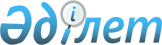 Об ответственных секретарях министерств Республики КазахстанРаспоряжение Президента Республики Казахстан от 28 октября 2007 года N 159



      Назначить:



      Жошыбаева Рапиля Сейтхановича - ответственным секретарем Министерства иностранных дел Республики Казахстан;



      Омарова Тобылбека Есенжоловича - ответственным секретарем Министерства сельского хозяйства Республики Казахстан;



      Кенжеханова Аскара Сакеновича - ответственным секретарем Министерства юстиции Республики Казахстан;



      Пралиева Серика Жайлауовича - ответственным секретарем Министерства образования и науки Республики Казахстан;



      Асатову Акмарал Болатаевну - ответственным секретарем Министерства здравоохранения Республики Казахстан;



      Абдыкаликову Гульшару Наушаевну - ответственным секретарем Министерства труда и социальной защиты населения Республики Казахстан;



      Советского Вячеслава Крестьяновича - ответственным секретарем Министерства индустрии и торговли Республики Казахстан;



      Кусаинова Абельгази Калиакпаровича - ответственным секретарем Министерства транспорта и коммуникаций Республики Казахстан;



      Султангазина Ануарбека Жалеловича - ответственным секретарем Министерства финансов Республики Казахстан;



      Хамзина Рустема Назымбековича - ответственным секретарем Министерства охраны окружающей среды Республики Казахстан;



      Бабакумарова Ержана Жалбаковича - ответственным секретарем Министерства культуры и информации Республики Казахстан;



      Мусина Хобланды Нургалиевича - ответственным секретарем Министерства туризма и спорта Республики Казахстан;



      Шаженову Дину Мэлсовну - ответственным секретарем Министерства экономики и бюджетного планирования Республики Казахстан;



      Баталова Аскара Булатовича - ответственным секретарем Министерства энергетики и минеральных ресурсов Республики Казахстан.


      


Президент




      Республики Казахстан


					© 2012. РГП на ПХВ «Институт законодательства и правовой информации Республики Казахстан» Министерства юстиции Республики Казахстан
				